Instrucciones:  We are looking at the family, from Kevin’s (on right) perspective.  The family relationships are listed on the left (these are your questions below) , and the names are listed on the right.  Answer the question with one of the names on the right.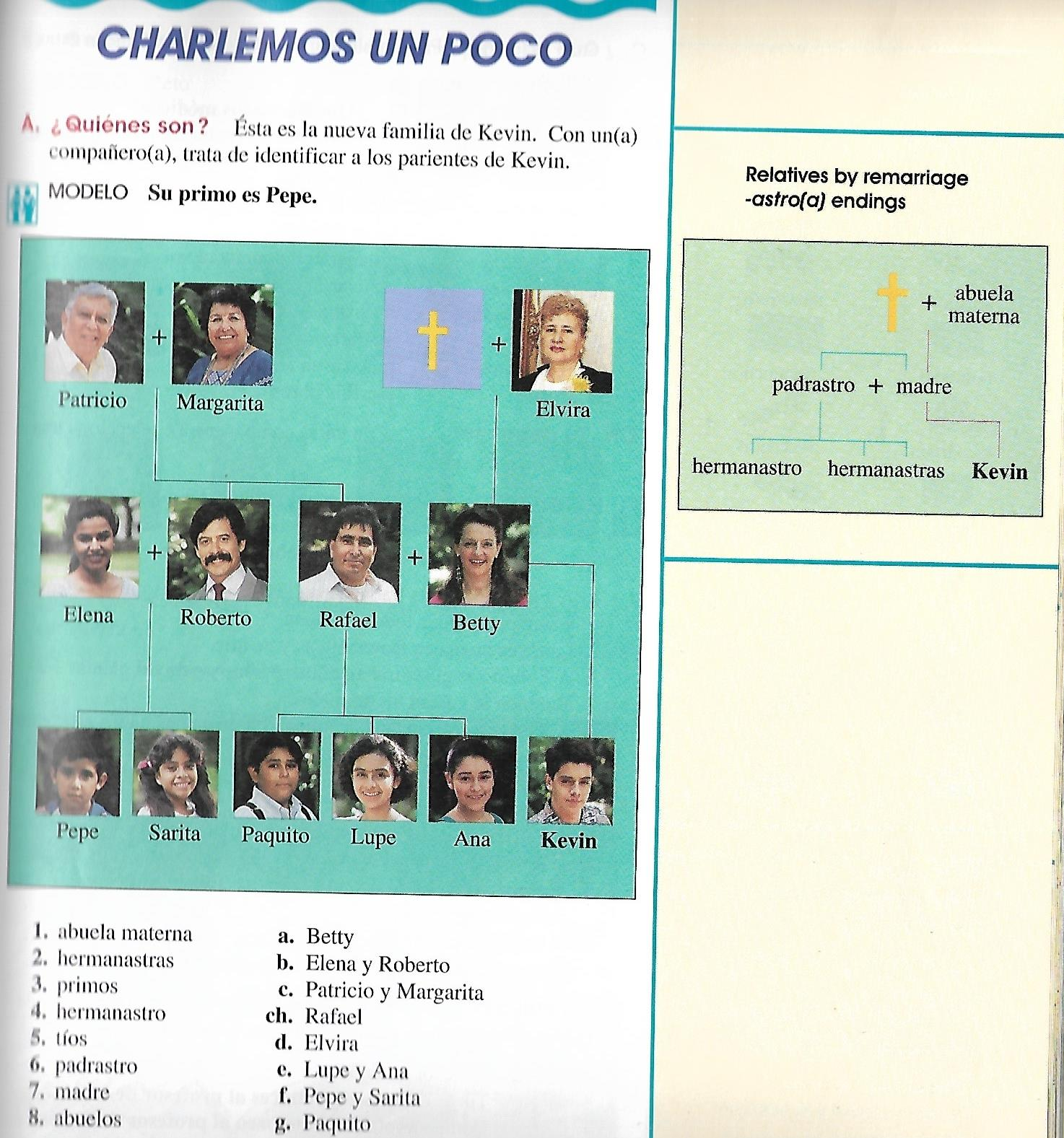 MODELO:  ¿Quién es su primo?  Su primo es Pepe. ¿Quién es su abuela materna?	 ¿Quiénes son sus hermanastras?	 ¿Quiénes son sus primos?	 ¿Quién es su hermanastro?	 ¿Quiénes son sus tíos?		 ¿Quién es su padrastro?		 ¿Quién es su madre?		 ¿Quiénes son sus abuelos?	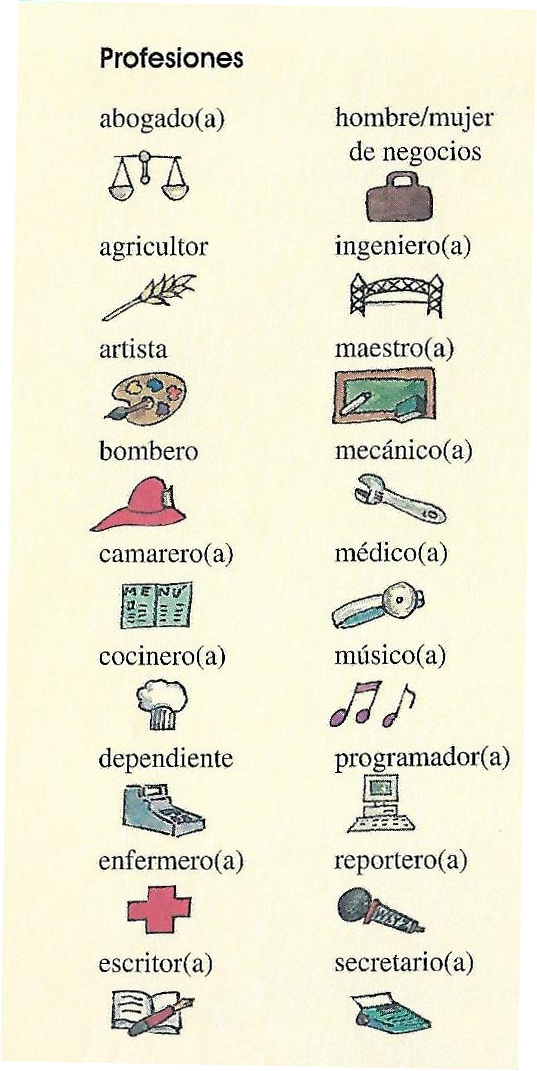 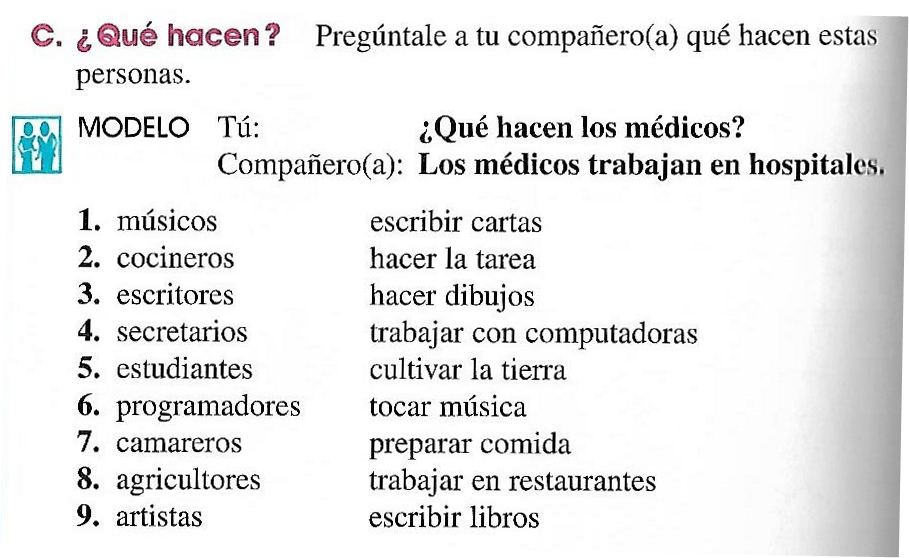 Instrucciones:  Look at the vocabulary on the left (and in your notes!).  The left column has a list of professions (these will form the questions below).  Match them up to the correct actions (in the list on the right) and finish the sentence I start for you.  You must use a conjugated verb (3rd person plural) to finish the sentence.MODELO:  ¿Qué hacen los médicos?  Los médicos trabajan en hospitales. ¿Qué hacen los músicos?         Los músicos... ¿Qué hacen los cocineros? 	Los cocineros... ¿Qué hacen los escritores? 	Los escritores... ¿Qué hacen los secretarios? 	Los secretarios...  ¿Qué hacen los estudiantes? 	Los estudiantes...  ¿Qué hacen los programadores? Los programadores...  ¿Qué hacen los camareros? 	Los camareros...  ¿Qué hacen los agricultores? 	Los agricultores...  ¿Qué hacen los artistas? 	Los artistas...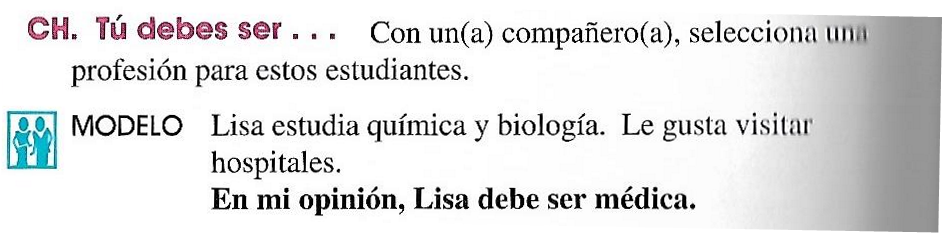 Instrucciones:  Look at each description and finish the sentence I start with a profession, following the modelo above.  (**debe ser = should be, ought to be)  There are many answers that might work for each statement.  Be mindful of the person being described and use the profession name accordingly. A Joaquín le gusta trabajar con los niños.  Es muy paciente y siempre explica todo muy bien.  En mi opinión, Joaquín... Laura es buena en matemáticas y en arte.  En mi opinión, Laura... A Roberto le gusta trabajar al aire libre y cultivar plantas.  También le gustan los animales.En mi opinión, Roberto... A Sara le gusta mucho la comida.  Prepara unos platos especiales.	En mi opinión, Sara... A Manuel le gustan las computadoras.  Tiene módem y cuando sus amigos tienen problemas de hardware y software, siempre hablan con él.	En mi opinión, Manuel... A Patricia le gusta ir a fiestas y bailar.  También canta.	En mi opinión, Patricia... A Rafael le gusta hacer gimnasia (ejercicio).  Es muy grande y muy fuerte.En mi opinión, Rafael... María escribe a máquina (tecla) muy rápido.  Ella es muy buena en sus clases de inglés.	En mi opinión, María...A Elodia le gustan mucho los coches.  Cuando sus amigos tienen problemas con sus coches, siempre hablan con Elodia.  En mi opinión, Elodia...